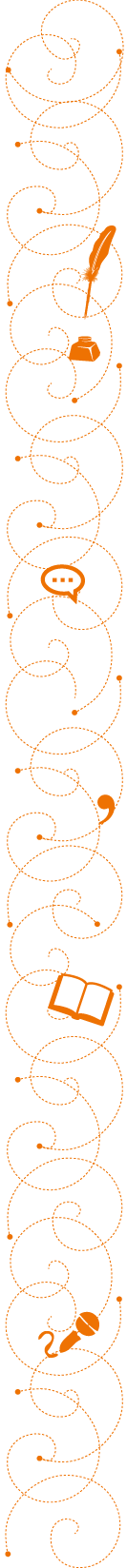 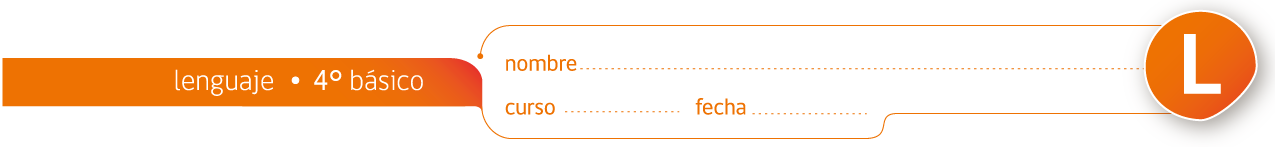 “Tu turno”: taller de gramáticaI. Después de la lectura del microcuento “Tu turno”, observa atentamente la siguiente oración extraída de él:                                          “El resto de tu cuerpo ahora yace bajo la arena del desierto.”II. Hagamos un repaso de sujeto y predicado. 1. En términos generales, ¿qué preguntas debes plantear para establecer cuáles son el sujeto y el predicado de una oración?Para establecer el sujeto: ___________________________________________________________Para establecer el predicado: ________________________________________________________2. En el caso de la oración que extrajimos del cuento, señala las preguntas específicas que debes hacer para establecer cuáles son el sujeto y el predicado:Para establecer el sujeto: ___________________________________________________________Para establecer el predicado: ________________________________________________________3. Recordemos que:Las partes de la oración pueden ser más simples o más complejas.Las siguientes posibilidades de sujetos están ordenados de más simple a más complejo:  Sujeto simple                   Tu cuerpo                                                                                                                          PREDICADO ORIGINAL  Sujeto complejo............El resto de tu cuerpo                              ahora yace bajo la arena del desiertoY aún más complejo.......El triste resto de tu frágil cuerpo Algo similar sucede con los predicados. Las siguientes posibilidades de predicado para el sujeto original están ordenados de más simple a más complejo:yace                                                                      Predicado simple SUJETO ORIGINALEl resto de tu cuerpo                   yace bajo la arena                                          Predicado complejoahora yace bajo la arena del desierto        Y aún más complejoIII. Trabajemos la creatividad: 1. ¿Qué otros sujetos podría llevar esta oración? Completa con nuevas propuestas los espacios en blanco y luego compártelas con tus compañeros. a.        ahora yace bajo la arena del desierto.b. .....ahora yace bajo la arena del desierto.c. .....ahora yace bajo la arena del desierto.2. ¿Qué otros predicados podría llevar esta oración? Completa con nuevas propuestas los espacios en blanco y luego compártelas con tus compañeros.a. El resto de tu cuerpo  b. El resto de tu cuerpo c. El resto de tu cuerpo Elaborado por: Magdalena Flores Ferrés.